§2-1403.  Retraction of anticipatory repudiation(1).   Until the repudiating party's next performance is due, the repudiating party may retract the repudiation unless, since the repudiation, the aggrieved party has cancelled the lease contract or materially changed the aggrieved party's position or otherwise indicated that the aggrieved party considers the repudiation final.[PL 1991, c. 805, §4 (NEW).](2).   Retraction may be by any method that clearly indicates to the aggrieved party that the repudiating party intends to perform under the lease contract and includes any assurance demanded under section 2‑1401.[PL 1991, c. 805, §4 (NEW).](3).   Retraction reinstates a repudiating party's rights under a lease contract with due excuse and allowance to the aggrieved party for any delay occasioned by the repudiation.[PL 1991, c. 805, §4 (NEW).]SECTION HISTORYPL 1991, c. 805, §4 (NEW). The State of Maine claims a copyright in its codified statutes. If you intend to republish this material, we require that you include the following disclaimer in your publication:All copyrights and other rights to statutory text are reserved by the State of Maine. The text included in this publication reflects changes made through the First Regular and First Special Session of the 131st Maine Legislature and is current through November 1. 2023
                    . The text is subject to change without notice. It is a version that has not been officially certified by the Secretary of State. Refer to the Maine Revised Statutes Annotated and supplements for certified text.
                The Office of the Revisor of Statutes also requests that you send us one copy of any statutory publication you may produce. Our goal is not to restrict publishing activity, but to keep track of who is publishing what, to identify any needless duplication and to preserve the State's copyright rights.PLEASE NOTE: The Revisor's Office cannot perform research for or provide legal advice or interpretation of Maine law to the public. If you need legal assistance, please contact a qualified attorney.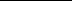 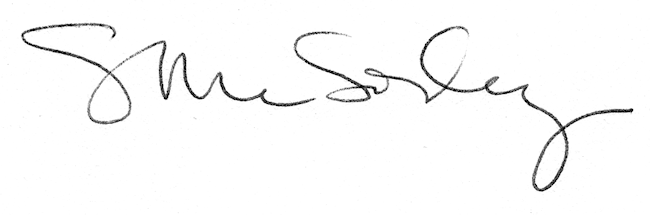 